.16 count intro Section 1 walks, step turn ½, touch, wizard step x2 1-2 walk forward on Rf, walk forward on Lf 3&4 step forward on Rf, turn ½ turn L (weight on Lf), touch Rf beside L 5-6& step diagonally forward on Rf, cross Lf behind R, step forward on Rf 7-8& step diagonally forward on Lf, cross Rf behind L, step forward on Lf  Section 2 touch-step, scuff-hitch-step, rock step, shuffle turn 1-2 touch Rf forward, step forward on Rf 3&4 scuff Lf beside R, hitch with L, step forward on Lf (styling: body roll) 5-6 rock forward on Rf, recover on Lf and turn ¼ turn to R 7&8 step Rf to R side, step Lf beside R, turn ¼ turn to R and step forward on Rf  Section 3 rock step, turn 1 & ¼, rock step, wave 1-2 rock forward on Lf, recover on Rf 3-4 cross Lf behind R and turn 1 & ¼ turn to L (weight on Lf) 5-6 rock Rf to R side, recover on Lf (styling: hip bumps right-left) 7&8 cross Rf behind L, step Lf to L side, cross Rf in front of L  Section 4 Rock step, wave with ¼ turn, touch x3, turn ¼ 1-2 rock Lf diagonally forward, recover on Rf 3&4 cross Lf behind R, turn ¼ turn to R and step forward on Rf, step forward on Lf 5&6& touch Rf to R side, step Rf beside L, touch Lf to L side, step Lf beside R 7-8 touch Rf to R side, turn ¼ turn to RBep More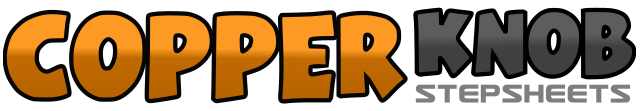 .......Count:32Wall:4Level:Intermediate.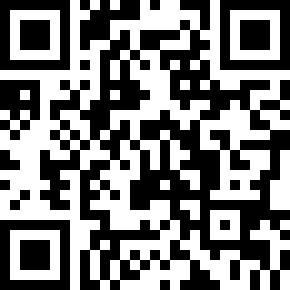 Choreographer:Jossan (SWE) & Fritte (SWE) - July 2007Jossan (SWE) & Fritte (SWE) - July 2007Jossan (SWE) & Fritte (SWE) - July 2007Jossan (SWE) & Fritte (SWE) - July 2007Jossan (SWE) & Fritte (SWE) - July 2007.Music:More - Black Eyed PeasMore - Black Eyed PeasMore - Black Eyed PeasMore - Black Eyed PeasMore - Black Eyed Peas........